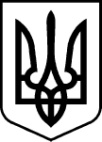 РАХІВСЬКА РАЙОННА державна адміністраціязАКАРПАТСЬКОЇ ОБЛАСТІрАХІВСЬКА РАЙОННА ВІЙСЬКОВА адміністраціяРОЗПОРЯДЖЕННЯ19.12.2022	                                     м. Рахів                                                    № 106Про створення пунктів видачі непрацюючому населенню засобів індивідуального захисту органів дихання від бойових отруйних речовин        Відповідно до статей 4 і 15 Закону України „Про правовий режим воєнного стану”, статей 6, 13 і 39 Закону України „Про місцеві державні адміністрації”, статей 19 і 35 Кодексу цивільного захисту України, Положення про єдину державну систему цивільного захисту, затвердженого постановою Кабінету Міністрів України від 09 січня 2014 року № 11 (із змінами), наказів Міністерства України з питань надзвичайних ситуацій від 03.02.2005 № 59 „Про затвердження Порядку видачі непрацюючому населенню засобів індивідуального захисту органів дихання від бойових отруйних речовин”, зареєстрованого в Міністерстві юстиції України 14 лютого 2005 року за № 222/10502, та від 17.06.2010 № 472 „Про затвердження Методичних рекомендацій щодо організації роботи пунктів видачі населенню та особовому складу невоєнізованих формувань засобів радіаційного і хімічного захисту”, на виконання розпорядження голови обласної державної адміністрації – начальника обласної військової адміністрації 12.12.2022 № 886 „Про внесення змін до розпорядження голови обласної державної адміністрації від 16.12.2011 № 811 „Про створення пунктів видачі непрацюючому населенню засобів індивідуального захисту органів дихання від бойових отруйних речовин”, з метою належної організації в районі радіаційного і хімічного захисту населення і територій від надзвичайних ситуацій у мирний час та в особливий період:1. Утворити пункти видачі непрацюючому населенню засобів індивідуального захисту органів дихання від бойових отруйних речовин, згідно з додатком.2. Затвердити Положення про пункти видачі засобів радіаційного і хімічного захисту, що додається.3. Відділу цивільного захисту та оборонної роботи та рекомендувати виконавчим комітетам місцевих рад (ТГ):3.1. Привести у відповідність до вимог законодавства власні розпорядчі документи.3.2. Довести вимоги цього розпорядження до відома підприємств, установ та організацій, на яких створені (створюються) пункти видачі засобів радіаційного і хімічного захисту.3.3. Забезпечити постійну готовність до дій за призначенням пунктів видачі засобів радіаційного і хімічного захисту, сприяти удосконаленню їх матеріальної бази.3.4. Подати уточнений перелік пунктів видачі засобів радіаційного і хімічного захисту управлінню цивільного захисту облдержадміністрації – обласної військової адміністрації до 20 грудня 2022 року.3.5. Надалі оновлену (уточнену) інформацію подавати щороку до 30 січня управлінню цивільного захисту обласної державної адміністрації – обласної військової адміністрації.4. Контроль за виконанням розпорядження покласти на першого заступника голови районної державної адміністрації – начальника районної військової адміністрації Турока В.С.ПОЛОЖЕННЯпро пункти видачі засобів радіаційного і хімічного захистуІ. Загальні положення1. Це Положення визначає завдання та порядок роботи пунктів видачі населенню і працівникам формувань та спеціалізованих служб цивільного захисту засобів радіаційного і хімічного захисту (далі – засоби РХЗ) в особливий період або у разі виникнення надзвичайної ситуації на радіаційної та хімічно небезпечних об’єктах господарювання в мирний час.2. Населення і працівники формувань та спеціалізованих служб цивільного захисту забезпечується засобами РХЗ в особливий період або у разі виникнення надзвичайної ситуації на радіаційної та хімічно небезпечних об’єктах господарювання в мирний час відповідно до постанови Кабінету Міністрів України від 12 серпня 2002 року № 1200 „Про затвердження Порядку забезпечення населення і працівників формувань та спеціалізованих служб цивільного захисту засобами індивідуального захисту, приладами радіаційної та хімічної розвідки, дозиметричного і хімічного контролю”.3. До засобів РХЗ населення і працівників формувань та спеціалізованих служб цивільного захисту на випадок надзвичайної ситуації в мирний час і в особливий період належать:засоби індивідуального захисту органів дихання (далі – ЗІЗОД) від бойових отруйних речовин;засоби захисту шкіри;промислові ЗІЗОД від небезпечних хімічних речовин;респіратори;прилади радіаційної розвідки і дозиметричного контролю;військові прилади хімічної розвідки;спеціальні (промислові) прилади хімічної розвідки;джерела живлення і засоби індикації для перелічених приладів;ватно-марлеві пов’язки.ІІ. Порядок створення пунктів видачі засобів РХЗ4. Із метою своєчасної видачі засобів РХЗ населенню і працівникам формувань та спеціалізованим службам цивільного захисту місцеві органи виконавчої влади, органи місцевого самоврядування та суб’єкти господарювання створюють пункти видачі засобів РХЗ.5. У своїй діяльності адміністрація пункту видачі засобів РХЗ керується законодавчими та нормативно-правовими актами у сфері цивільного захисту, розпорядженнями голови райдержадміністрації – начальна райвійськадміністрації або органу місцевого самоврядування та Положенням про пункти видачі засобів РХЗ.6. Пункти видачі засобів РХЗ поділяються на:районні – створюються безпосередньо на складах, де зберігаються засоби РХЗ, для видачі на кустові або об’єктові пункти видачі засобів РХЗ у штатних упаковках;кустові – створюються у місцях розподілу засобів РХЗ, для видачі їх на об’єктові пункти видачі засобів РХЗ;об’єктові – створюються на об’єктах господарювання, в установах та організаціях, для безпосередньої видачі засобів РХЗ населенню.7. Об’єктові пункти видачі засобів РХЗ створюються для забезпечення:непрацюючого населення (діти віком до 1,5 року, діти від 1,5 до 7 років) – на об’єктах житлово-комунального господарства, в амбулаторіях, фельдшерсько-акушерських пунктах, центрах надання адміністративних послуг, клубах, інших об’єктах з можливістю масового перебування людей;учнів, студентів і викладачів – у навчальних закладах;працюючого населення – безпосередньо за місцем роботи;працівників формувань та спеціалізованих служб цивільного захисту – у місцях розгортання зазначених формувань.8. Місця створення пунктів видачі засобів РХЗ визначаються рішеннями місцевих органів виконавчої влади, органів місцевого самоврядування, а також суб’єктів господарювання.9. Загальна кількість пунктів видачі засобів РХЗ повинна забезпечувати видачу засобів РХЗ усьому населенню і працівникам формувань та спеціалізованих служб цивільного захисту протягом 24 годин за пропускної спроможності одного об’єктового пункту видачі засобів РХЗ протягом 1 години роботи не менш ніж 180 – 200 осіб, відповідно до Плану розподілу і видачі засобів РХЗ адміністративно-територіальної одиниці.10. Термін вивезення засобів РХЗ з районних пунктів до кустових та об’єктових пунктів видачі засобів РХЗ не повинен перевищувати 16 годин розрахункового часу. 11. Термін приведення у готовність пункту видачі засобів РХЗ до прийому засобів РХЗ не повинен перевищувати 8 годин. 12. Із питань підготовки до розгортання пунктів видачі засобів РХЗ керівники пунктів видачі засобів РХЗ взаємодіють з місцевими органами виконавчої влади та органами місцевого самоврядування, територіальними підрозділами головного управління ДСНС України у Закарпатській області, а також керівниками управлінь (відділів) житлово-комунального господарства суб’єктів господарювання, на території яких вони розташовані.ІІІ. Основні завдання об’єктових пунктів видачі засобів РХЗ13. До основних завдань об’єктових пунктів видачі засобів РХЗ належить:видача засобів індивідуального захисту населенню;ведення обліку громадян, яким планується здійснювати видачу засобів РХЗ, за віковими категоріями (дорослі, діти до 1,5 року, діти від 1,5 до 7 років, діти від 7 до 17 років);надання відомостей про громадян за віковими категоріями до структурного підрозділу з питань цивільного захисту районної державної адміністрації – районної військової адміністрації, органів місцевого самоврядування для складання розрахунків у потребі засобів РХЗ;надання допомоги населенню в підготовці засобів індивідуального захисту до використання;збереження матеріальної бази пункту видачі засобів РХЗ та підтримка її в готовності до використання.ІV. Організаційна структура пунктів видачі засобів РХЗ14. До складу об’єктового пункту видачі засобів РХЗ непрацюючому населенню на об’єктах житлово-комунального господарства, у навчальних закладах входять: начальник пункту видачі засобів РХЗ;заступник начальника пункту видачі засобів РХЗ; відділення розвантаження та завантаження засобів РХЗ;відділення видачі ЗІЗОД (фільтрувальних протигазів) дорослому населенню;відділення видачі ЗІЗОД (камер захисних дитячих) для захисту дітей віком до 1,5 року;відділення видачі дитячих фільтрувальних ЗІЗОД (фільтрувальних протигазів дітям віком від 1,5 до 7 років);відділення видачі дитячих фільтрувальних ЗІЗОД (фільтрувальних протигазів дітям віком від 7 до 17 років);відділення підготовки ЗІЗОД до використання.15. До складу пунктів видачі засобів РХЗ, що розгортаються районною державною адміністрацією – районною військовою адміністрацією, органами місцевого самоврядування, іншими суб’єктами господарювання для забезпечення їх працівників формувань та спеціалізованих служб цивільного захисту засобами РХЗ, входять:начальник пункту видачі засобів РХЗ;заступник начальника пункту видачі засобів РХЗ (технічний працівник, який здійснює загальний облік отриманих та виданих засобів РХЗ);медичний працівник;відділення розвантаження та завантаження засобів РХЗ;декілька відділень видачі ЗІЗОД працівникам формувань та спеціалізованих служб цивільного захисту;відділення підготовки ЗІЗОД до використання;відділення технічної перевірки фільтрувальних протигазів;відділення видачі інших засобів РХЗ (захисний одяг, прилади радіаційної і хімічної розвідки та дозиметричного контролю тощо).16. До складу відділення видачі ЗІЗОД входять: начальник відділення – технічний працівник, що здійснює керівництво роботою відділення та веде облікову документацію щодо видачі засобів РХЗ;технічний працівник, який здійснює підбір лицьових частин ЗІЗОД;технічні працівники (не менше ніж 2 особи), які здійснюють видачу ЗІЗОД.Кількість відділень видачі засобів індивідуального захисту залежить від штатної чисельності працівників об’єкта, що розгортає пункт видачі засобів РХЗ, і повинна забезпечити швидку видачу засобів РХЗ населенню та працівникам формувань і спеціалізованих служб цивільного захисту з урахуванням позмінної роботи персоналу пункту видачі засобів РХЗ.До основних завдань відділення видачі ЗІЗОД належить:перевірка комплектності й справності ЗІЗОД;сортування ЗІЗОД за розмірами;підбір лицьових частин ЗІЗОД;безпосередня видача ЗІЗОД;ведення облікових відомостей щодо видачі засобів РХЗ.17. До складу відділення технічної перевірки протигазів подразнюючою речовиною входить начальник відділення і два технічних працівники.18. До складу відділення розвантаження та завантаження засобів РХЗ входить не менше 4 осіб.19. Особовий склад районних та кустових пунктів видачі засобів РХЗ призначається за рішенням районної державної адміністрації – районної військової адміністрації та органів місцевого самоврядування; об’єктових пунктів видачі засобів РХЗ – за рішенням керівників суб’єктів господарювання.20. Начальники пунктів видачі засобів РХЗ підпорядковуються структурному підрозділу з питань цивільного захисту районної державної адміністрації – районної військової адміністрації, органів місцевого самоврядування, а також керівникам суб’єктів господарювання, установ і організацій, на базі яких ці пункти створені.V. Порядок роботи пункту видачі засобів РХЗ21. Діяльність пунктів видачі засобів РХЗ забезпечується за рахунок суб’єктів господарювання, на базі яких ці пункти створені.Укомплектування пункту видачі засобів РХЗ документацією, устаткуванням та інструментом здійснюється завчасно, у мирний час.Навчання та тренування особового складу пункту проводиться згідно з планами підготовки формувань та спеціалізованих служб цивільного захисту.22. Пункт видачі засобів РХЗ розпочинає функціонувати у разі отримання розпорядження щодо видачі засобів РХЗ. Водночас особовий склад пункту видачі засобів РХЗ розставляє меблі й устаткування та займає свої робочі місця. 23. Особовий склад відділення розвантаження та завантаження засобів РХЗ розвантажує транспорт із засобами РХЗ та переносить зазначені засоби на склад пункту видачі засобів РХЗ. Надалі це відділення забезпечує безперебійне постачання засобів РХЗ до відділення видачі ЗІЗОД.Кожна партія засобів індивідуального захисту, що надходить до пункту видачі засобів РХЗ, підлягає комісійному зовнішньому огляду і перевірці, після чого робиться відповідний запис в акті приймання-передачі засобів РХЗ.24. Особовий склад відділення видачі ЗІЗОД відкриває ящики із засобами РХЗ, перевіряє їх комплектність та справність ЗІЗОД, здійснює їх збирання та сортування на робочих місцях згідно із розмірами лицьової частини.На окремих робочих місцях відділенням здійснюється вимірювання висоти обличчя людей та проводиться підбір лицьових частин ЗІЗОД за розмірами.Після завершення підбору лицьової частини здійснюється видача ЗІЗОД населенню відповідно до списків (відомості) з видачі засобів РХЗ. 25. У відділенні підготовки ЗІЗОД до використання здійснюється перевірка правильності підбору лицьової частини ЗІЗОД та проводиться навчання людей правил користування цими засобами.Перевірка правильності підбору лицьової частини фільтрувальних протигазів здійснюється безпосередньо особами, які отримали ЗІЗОД у користування, під методичним керівництвом і контролем з боку особового складу відділення.26. Остаточна перевірка якості підбору лицьової частини і справності фільтруючого протигазу здійснюється відділенням технічної перевірки фільтрувальних протигазів у наметі з аерозолем подразнюючої речовини. Перевірка подразнюючою речовиною проводиться тільки для протигазів, виданих працівникам формувань та спеціалізованих служб цивільного захисту.VІ. Видача несправних засобів РХЗ не допускається27. Після завершення робіт з видачі засобів РХЗ приписаному населенню начальником пункту видачі засобів РХЗ подається до структурного підрозділу з питань цивільного захисту районної державної адміністрації – районної військової адміністрації, органів місцевого самоврядування звіт про видачу засобів РХЗ населенню та залишки засобів РХЗ із копіями відомостей про видачу засобів РХЗ.Залишки засобів РХЗ зберігаються на пунктах видачі засобів РХЗ до отримання розпорядження від структурного підрозділу з питань цивільного захисту районної державної адміністрації – районної військової адміністрації, органів місцевого самоврядування.VІІ. Функціональні обов’язки посадових осіб пунктів видачі засобів РХЗ28. Начальник пункту видачі засобів РХЗ зобов’язаний:1) у режимі повсякденного функціонування єдиної системи цивільного захисту:знати кількість і види засобів РХЗ, призначених для видачі із цього пункту;організувати укомплектування пункту меблями, устаткуванням та документацією;щороку уточнювати списки особового складу пункту видачі засобів РХЗ та схему їх оповіщення;щороку уточнювати списки населення (працівників формувань та спеціалізованих служб цивільного захисту) для отримання засобів РХЗ на пункті видачі засобів РХЗ;2) у режимі надзвичайної ситуації єдиної системи цивільного захисту (у разі отримання розпорядження щодо видачі засобів РХЗ):здійснити оповіщення та збір особового складу пункту видачі засобів РХЗ;провести інструктаж з особовим складом пункту видачі засобів РХЗ щодо заходів безпеки і правил видачі засобів РХЗ;організувати розгортання пункту видачі засобів РХЗ та своєчасне отримання засобів РХЗ;забезпечити видачу засобів РХЗ населенню, працівникам формування та спеціалізованих служб цивільного захисту за уточненими списками в установлений термін;контролювати облік виданих засобів РХЗ;після завершення видачі РХЗ подати до структурного підрозділу з питань цивільного захисту районної державної адміністрації – районної військової адміністрації, органів місцевого самоврядування звіт про видачу засобів РХЗ населенню та залишки засобів РХЗ із копіями облікових відомостей щодо видачі засобів РХЗ.29. Командир відділення розвантаження та завантаження засобів РХЗ зобов’язаний:знати місця розвантаження і складування засобів РХЗ;провести інструктаж з особовим складом відділення щодо заходів безпеки під час розвантаження засобів РХЗ;своєчасно зустріти транспорт та відбути на ньому з особовим складом відділення завантаження та розвантаження на склади з метою отримання засобів РХЗ, прийняти ці засоби згідно з обліковими документами;організувати роботи з розвантаження і складування засобів РХЗ на пункті видачі засобів РХЗ;забезпечити безперебійне постачання засобів РХЗ до відділення видачі ЗІЗОД;після закінчення видачі засобів РХЗ здати на склад вільну тару та залишки засобів РХЗ і доповісти про це начальникові пункту видачі засобів РХЗ.30. Командир відділення видачі ЗІЗОД зобов’язаний:знати принцип роботи, склад і комплектність ЗІЗОД, а також їх порядок підбору для дітей та дорослих;навчати особовий склад відділення практичних навичок з підбору лицьових частин;організувати перевірку комплектності й справності ЗІЗОД, отриманих від відділення розвантаження та завантаження засобів РХЗ;забезпечити проведення сортування ЗІЗОД на робочих місцях згідно з розмірами лицьової частини (маски);організувати підбір лицьових частин за їх розмірами, а також видачу ЗІЗОД населенню за уточненими списками на видачу цих засобів;вести облік виданих засобів, про результати видачі доповісти начальникові пункту видачі засобів РХЗ.31. Командир відділення підготовки ЗІЗОД до використання зобов’язаний:знати принцип роботи, склад і комплектність ЗІЗОД;навчити особовий склад відділення вмінню практично здійснювати збирання і розбирання ЗІЗОД, усунення різних несправностей цих засобів;організувати підготовку до використання ЗІЗОД (проведення зовнішнього огляду ЗІЗОД, гігієнічна обробка лицьової частини, збирання засобу та перевірка його на герметичність);проводити навчання населення щодо користування ЗІЗОД;доповідати начальникові пункту видачі засобів РХЗ про результати роботи.32. Командир відділення технічної перевірки фільтрувальних протигазів зобов’язаний:провести інструктаж з особовим складом відділення щодо заходів безпеки під час роботи з подразнюючими речовинами;організувати обладнання намету (приміщення) для технічної перевірки протигазів за допомогою подразнюючих речовин (хлорпікрин);проводити інструктаж з працівниками формувань та спеціалізованих служб цивільного захисту щодо порядку перевірки протигазів та заходів безпеки;організувати здійснення технічної перевірки протигазів у наметі (приміщенні) з подразнюючою речовиною;у разі виявлення несправного протигазу замінити його;забезпечити надання медичної допомоги потерпілому, протигаз якого був несправний;доповідати начальникові пункту видачі засобів РХЗ про результати роботи.33. Фельдшер зобов’язаний:вчасно прибути на пункт видачі засобів РХЗ;постійно знаходитися на майданчику технічної перевірки протигазів;контролювати стан здоров’я людей у період проведення технічної перевірки протигазів;уміти надавати кваліфіковану першу медичну допомогу у разі ураження небезпечною хімічною речовиною, а у разі ускладнень стану здоров’я постраждалих – направляти їх до медичних лікувальних установ.VІІІ. Прикінцеві положенняЗагальні вимоги цього Положення щодо організаційної структури пунктів видачі, їх укомплектування документацією, устаткуванням та інструментом, а також встановлення порядку їх роботи та функціональних обов’язків посадових осіб пунктів видачі засобів РХЗ застосовуються у випадку наявності у відповідних запасах повного спектру засобів РХЗ. У випадку фактичної наявності лише окремих видів засобів РХЗ дозволяється визначати місця розгортання (роботи), структуру, порядок роботи та комплектацію пунктів видачі із урахуванням виду та фактичної наявності засобів РХЗ, враховуючи можливості їх якнайшвидшої видачі населенню та особовому складу відповідних формувань.ПЕРЕЛІКпунктів видачі засобів РХЗ
на території  Рахівського району Закарпатської областіГолова районної державної адміністрації – начальник районної військової адміністраціїВладіслав КИЧ ЗАТВЕРДЖЕНОРозпорядження голови районної державної адміністрації – начальника районної військової адміністрації19.12.2022 № 106Додатокдо розпорядження голови районної державної адміністрації – начальника районної військової адміністрації19.12.2022 № 106№ з/пТип пунктів видачіАдреса, за якою розгортається пункт видачі РХЗНа базі якого об’єкта розгортаєтьсяКількість особового складуРайонніРайонніРайонніРайонніРайонніКустовіКустовіКустовіКустовіКустові1Кустовий м. Рахів, вул. Миру, 14 КНП „Рахівський ЦПМСД” Рахівської міської ради62Кустовийсмт  Великий Бичків, вул. Шевченка, 92 КНП „Великобичківська міська лікарня”63Кустовийсмт Ясіня, вул. Коцюбинського, 25 КНП „Ясінянська міська лікарня”44Кустовийс.Видричка, вул. Набережна, 29  Фельдшерсько-акушерський пункт4Об’єктовіОб’єктовіОб’єктовіОб’єктовіОб’єктові 1Об’єктовий с. Білин, 208 Амбулаторія загальної практики - сімейної медицини с.Білин  22Об’єктовийс. Костилівка, вул. Миру, 12 Амбулаторія загальної практики - сімейної медицини с. Костилівка23Об’єктовийс. Ділове, вул. Трибушанська, 8  Амбулаторія загальної практики - сімейної медицини с. Ділове24Об’єктовийс. Ділове, вул. Перемоги, 4   Фельдшерсько-акушерський пункт пр. Хмелів,  амбулаторії загальної практики - сімейної медицини с. Ділове25Об’єктовийсмт  Великий Бичків, вул. Грушевського, 16 Великобичківський ліцей46Об’єктовийс. Верхне Водяне, вул. Шкільна, 5А  Філія лікарні КНП „Великобичківська міська лікарня”47Об’єктовийc. Стримба, вул. Стримблянська, 28  Амбулаторія КНП „Великобичківська міська лікарня”28Об’єктовийс. Водиця, вул. Спортивна, 4  Амбулаторія КНП „Великобичківська міська лікарня”29Об’єктовийс. Водиця, вул. Калинська, 2 ФАП КНП „Великобичківська міська лікарня”210Об’єктовийсмт Кобилецька Поляна, вул. Шевченка, 30       Філія лікарні КНП „Великобичківська міська лікарня”211Об’єктовийс. Луг, 476,  Філія лікарні КНП „Великобичківська міська лікарня”212Об’єктовийс. Росішка, 136   Амбулаторія КНП „Великобичківська міська лікарня”213Об’єктовийс. Косівська Поляна, 400А,  Амбулаторія КНП „Великобичківська міська лікарня”414Об’єктовийс. Косівська Поляна, 55,  ФАП „Банський”  КНП „Великобичківська міська лікарня”215Об’єктовийс. Чорна Тиса, вул. Центральна, 150А  Амбулаторія216Об’єктовийс. Лазещина,  928А Адмінбудинок Лазещинського старостинського округу217Об’єктовийс. Кваси, 158 Адмінбудинок Квасівського старостинського округу218Об’єктовийс. Розтоки, 280Фельдшерсько-акушерський пункт219Об’єктовийс. Богдан, вул. Героїв Небесної Сотні, 3  Фельдшерсько-акушерський пункт220Об’єктовийс. Богдан, вул. Шеченка, 114 Адмінбудинок  Богданської сільської ради621Об’єктовийс. Богдан, вул. Бребоя, 39 Фельдшерсько-акушерський пункт222Об’єктовийс. Луги, 154  Фельдшерсько-акушерський пункт223Об’єктовийс. Луги, 329  Фельдшерсько-акушерський пункт2Начальник відділу цивільного захисту  та  оборонної   роботиМирослава ІВАСЮК